5-29-16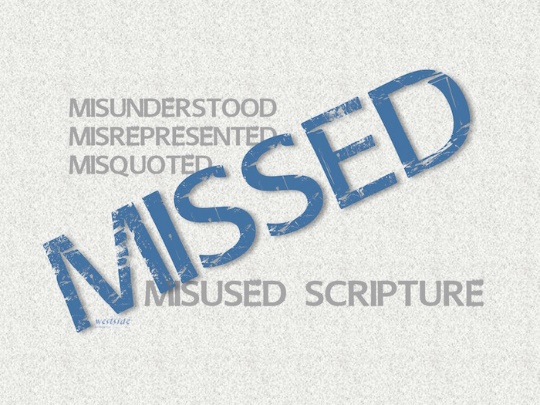 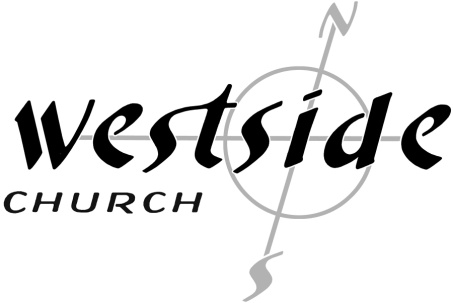 God Will Not Give YOU More Than YOU Can Handle!!!1.  One of the best meant phrasesComing from the _____________ and sincerest of _________________With best of __________________________And it is a ____________2.  The misused, misunderstood, misquoted, misrepresented scripture1 Corinthians 10:13b (ESV) 
“God is faithful, and he will not let you be tempted beyond your ability,”1 Corinthians 10:6-14 (ESV) 
6 Now these things took place as examples for us, that we might not desire evil as they did. 7 Do not be idolaters as some of them were; as it is written, “The people sat down to eat and drink and rose up to play.” 8 We must not indulge in sexual immorality as some of them did, and twenty-three thousand fell in a single day. 9 We must not put Christ to the test, as some of them did and were destroyed by serpents, 10 nor grumble, as some of them did and were destroyed by the Destroyer. 11 Now these things happened to them as an example, but they were written down for our instruction, on whom the end of the ages has come. 12 Therefore let anyone who thinks that he stands take heed lest he fall. 13 No temptation has overtaken you that is not common to man. God is faithful, and he will not let you be tempted beyond your ability, but with the temptation he will also provide the way of escape, that you may be able to endure it. 
14 Therefore, my beloved, flee from idolatry. How to __________________________ use this verse._____________________ one another onto _______________________You can have victory over sin, there is a way outTrain one another to look for the escape route3.  God will not give you more than you can handle!!!When we misrepresent God and His Word, even with a good heart, it is still damaging because it isn't truth.When you say, “You can handle it,” it is _____________________________ to solve life on ______________________________ and not tap into the power of creation.God will often give us more than we can handle!2 Corinthians 1:8-10 (ESV) 
8 For we do not want you to be unaware, brothers, of the affliction we experienced in Asia. For we were so utterly burdened beyond our strength that we despaired of life itself. 9 Indeed, we felt that we had received the sentence of death. But that was to make us rely not on ourselves but on God who raises the dead. 10 He delivered us from such a deadly peril, and he will deliver us. On him we have set our hope that he will deliver us again.So _______________ God of His Glory, His Due by _______________ Him.He is the _______________________to more than we can handle4.  How to __________________________ people in troubled timesA prayerA hugA shoulder to lean onJust being there even in silenceIf you must speak, how about something of this nature:“God is giving you a lot, more than you or any person can handle. He is faithful to see you through when you rely on Him. And eternal good will come from this since you love Jesus. You might not see it now but that is His promise and way. Just dig into Jesus and rely on Him.”“I promise, you will get more than you can handle. Thank you Jesus!!!”Response:What is God speaking to me?Specifically, how will I obey Him?